МУНИЦИПАЛЬНОЕ ДОШКОЛЬНОЕ ОБРАЗОВАТЕЛЬНОЕ УЧРЕЖДЕНИЕ«ДЕТСКИЙ САД №40 » г. НижнекамскБИОЭНЕРГОПЛАСТИКА,КАК НЕТРАДИЦИОННАЯ ФОРМА ПРОВЕДЕНИЯ АРТИКУЛЯЦИОННОЙ ГИМНАСТИКИ.«Чем больше уверенности в движении детской руки, тем ярче речь ребѐнка!"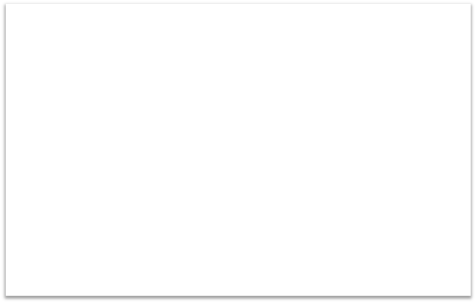 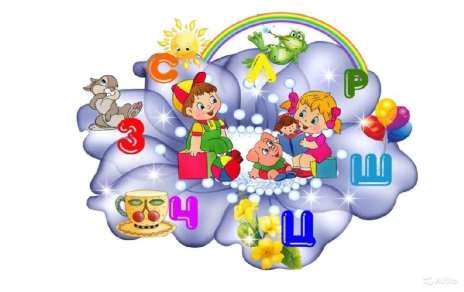 В.А. СухомлинскийУчитель-логопедБолтиков Лилия ЮнусовнаВ коррекционной работе существенную роль играет воспитание у детей кинестетических ощущений органов артикуляции, позволяющих почувствовать контрастность положения языка, челюстей, губ,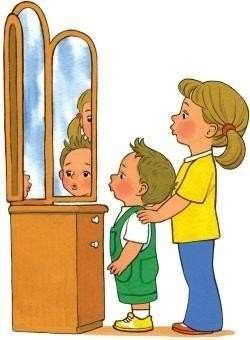 направленность выдоха.Их чѐткость обусловлена осязательными ощущениями, что особенно важно на начальных этапах постановки звуков, когда ещѐ не сформирована слуховаядифференциация.Для достижения лучших результатов в работе над звукопроизношением можно использовать инновационный метод – биоэнергопластика.Что такое биоэнергопластика?Термин состоит из двух слов: биоэнергия ипластика.По мнению Ирины Викторовны Курис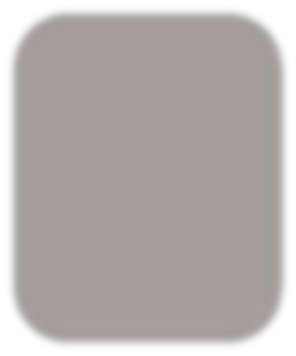 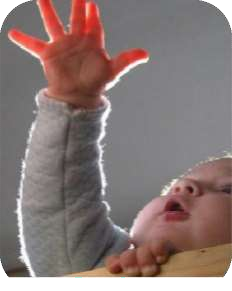 Биоэнергия – это та энергия, которая находится внутри человека.Пластика – плавные, раскрепощѐнныедвижения тела, рук.Биоэнергопластика – это соединение движений артикуляционного аппарата и движений кистей рук.Автор методики: Р. Г. Бушлякова. Использовала рекомендации: В.А. Ястребова,О.И. Лазаренко, А.Л. СиротюкПреимущества биоэнергопластики для детей с ОНР и ФФНР.Оптимизирует психологическую базу речи.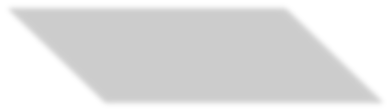 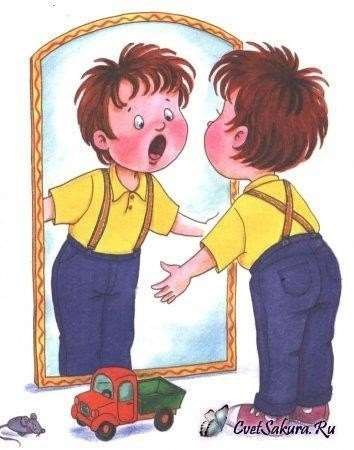 Способствует коррекции звукопроизношения,фонематических процессов.Улучшает моторные возможности ребѐнка повсем параметрам.Синхронизирует работу над речевой, мелкоймоторикой.Сокращает длительность занятий, усиливаетих результативность.Позволяет быстро убрать зрительную опору – зеркало и перейти к выполнению упражнений по ощущениям.ЭТАПЫ	БИОЭНЕРГОПЛАСТИКИ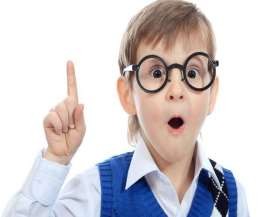 Диагностический этапОСБЛЕДОВАНИЕ СОСТОЯНИЯ ОБЩЕЙ МОТОРИКИУказать	наличие	навязчивых	движений	(покачивание,	балансированиетуловищем).Анализируетсясостояние	общей	моторики:моторнаянапряженность,скованность,	повышенная	двигательнаяактивность,расторможенность.ОБСЛЕДОВАНИЕ СОСТОЯНИЯ МЕЛКОЙ МОТОРИКИПри выполнении движений отмечается плавность, точность,напряженность, скованность, нарушение темпа выполнения движений,невыполнение, наличие леворукости.ОБСЛЕДОВАНИЕ СОСТОЯНИЯ АРТИКУЛЯЦИОННОГО АППАРАТАУ детей с дизартрией особенно нарушена подвижность артикуляционного аппарата. Которая находится в прямой зависимости от глубины поражения и формы дизартрииПОДГОТОВИТЕЛЬНЫЙ ЭТАПНа индивидуальных занятиях учитель-логопед знакомит ребенка с органами артикуляции и с артикуляционными упражнениями по традиционной методике.Упражнения выполняются сидя перед зеркалом, учитель- логопед сопровождает гимнастику движениями ведущей руки.Ребенок привыкает к движениям руки и запоминает их.Рука ребенка в выполнение упражнений пока не вовлекается.Эмоциональный этапПри проведении упражнений необходимо помнить!У детей ведущей деятельностью остается игровая.Поэтому на этом этапе для создания положительного настроя у детей при выполнении гимнастики используем игровой персонаж, который поможет освоить гимнастику.Педагог показывает артикуляционное упражнение, сопровождая его движениями ведущей руки в перчатке.Артикуляционная гимнастика выполняется традиционно перед зеркалом.Основной этапВыполняются артикуляционные упражнения с подключением рук ребенка.Учитель-логопед вместе с ребенком выполняет упражнение, сопровождает показ движением одной руки. Ребенок учится выполнять одновременно артикуляционные упражнения и движение кистью одной руки.Постепенно подключается вторая рукаТаким	образом,	ребенок	выполняет	артикуляционное упражнение или удерживает позу и одновременно движением обеих рук имитирует, повторяет движения артикуляционного аппарата.Учитель-логопед следит за качеством и ритмичным выполнением упражнений. При этом двумя руками учитель- логопед продолжает давать четкий образец движения.Заключительный этапК этому времени дети осваивают артикуляционные упражнения исинхронные движения руками.Поэтому	на	данном	этапе	используются	различныеартикуляционные сказки, стихотворения.Педагог рассказывает сказку, называет	упражнение,	а	ребеноквыполняет их и сопровождает движениями обеих рук.Артикуляционные сказки сначала выполняются перед зеркалом.Когда дети смогут ощущать положения органов артикуляции, дифференцировать положения языка, губ, челюсти, артикуляционные сказки можно выполнять без зрительной опоры (зеркала).Особенности работы с применением биоэнергопластики.Учитывать индивидуальные особенности детей.Подключать руки ребѐнка только при полном освоенииартикуляционного упражнения и выполнении его без ошибок.Следить за тем, чтобы кисти ребенка не напрягались, движения былиплавными и раскрепощенными.Соблюдать синхронность и точность действий речевых органов и кистей рук.Соблюдать последовательность выполнения упражнений с усложнением и ускорением темпа.С целью повышениязаинтересованности ребѐнка в такихупражнениях применяются,стихи, счѐт,«Волшебные перчатки».Шуточные стихи и артикуляционные упражненияс применением биоэнергопластики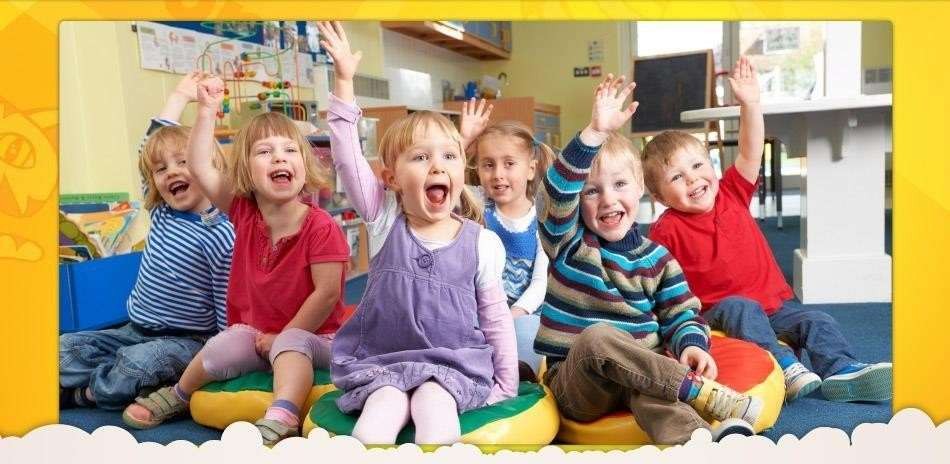 « Бегемотик»Широко откроем ротик, Как голодный бегемотик. Закрывать его нельзя,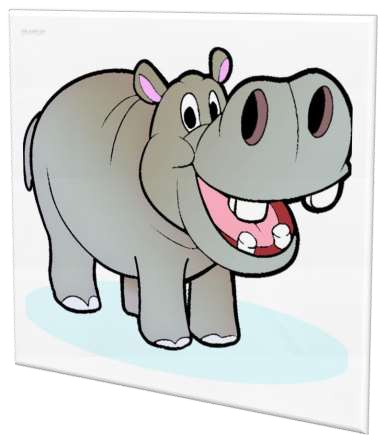 До пяти считаю я: 1, 2, 3, 4, 5.А теперь закроем ротик, Отдыхает бегемотик!« Слонёнок»« СЛОНЁНОК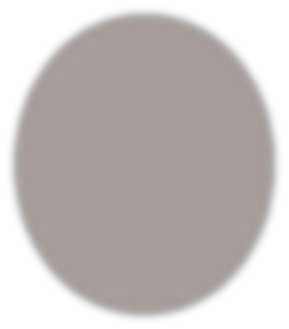 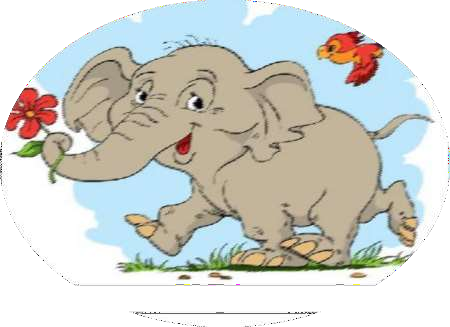 Подражаю я слону, Губки хоботом тяну:«У-у-у!»Лягушка»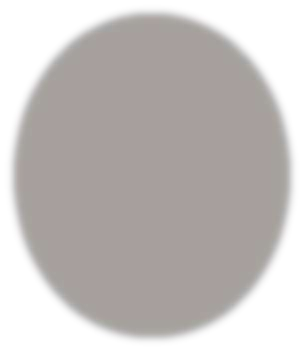 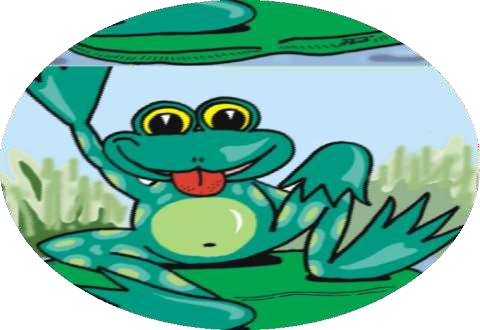 Тянем губки прямо к ушкам. Как весѐлая лягушка!« Хомяк»Я надую щѐчки так, Словно толстый я хомяк!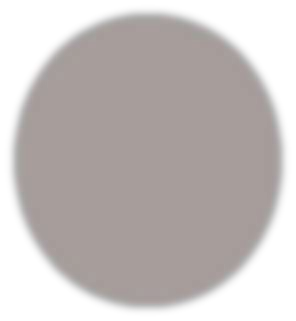 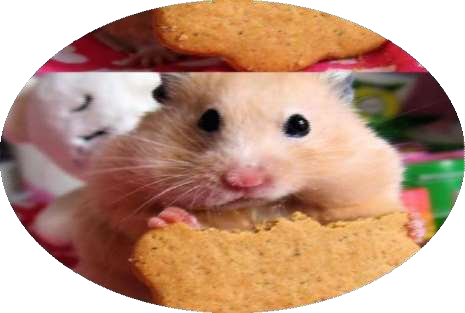 «Жало пчелки»Язык у нижних резцов- руки в кулачках.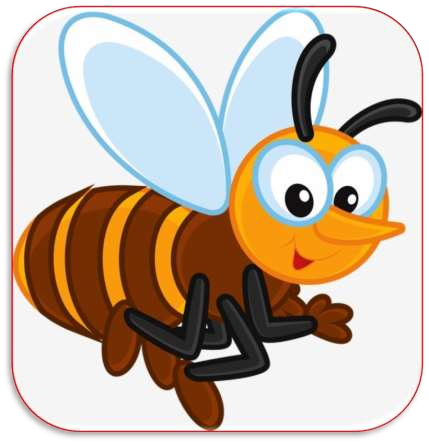 Высунуть язык почувствовать напряжение в уздечке - пальцы распрямляются, ладонь параллельно столу.ОрешекОстрым кончиком языка коснуться внутренней стороны правой щеки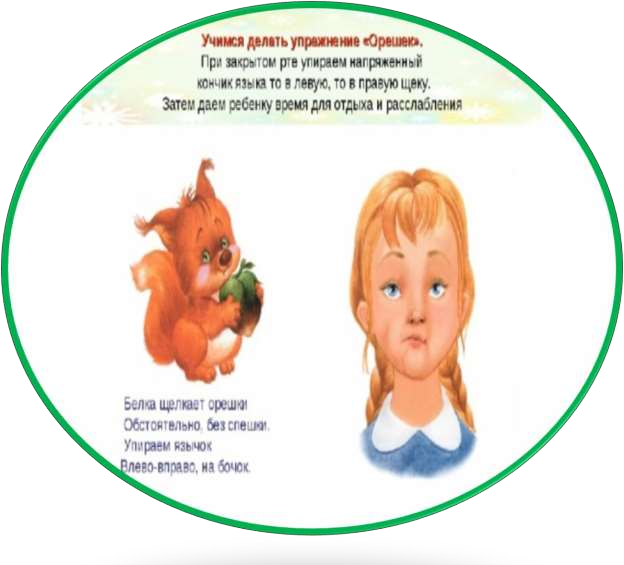 Острым кончиком языка коснуться внутренней стороны левой щекиКисти рук двигаются в сторону языкаГубы собираются в«пятачок»«Пятачок»двигается вправо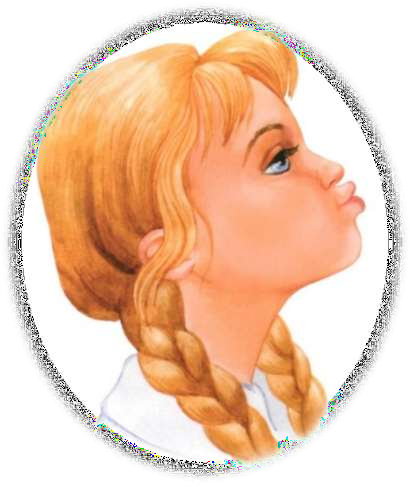 «Пятачок» двигаетсявлевоДвижения рук повторяют движения губВыполнение упражнений биоэнергопластики требует от ребѐнкаМаксимальной концентрации зрительного и слухового внимания.Сформированной пространственно й ориентировки.Точных движений пальцами и кистями рук совместно сдвижениями языка или губ.Сильная мотивация с применением игрового метода развивают и укрепляют мышцы артикуляционного аппарата, что значительно облегчает постановку и введение звуков в речь.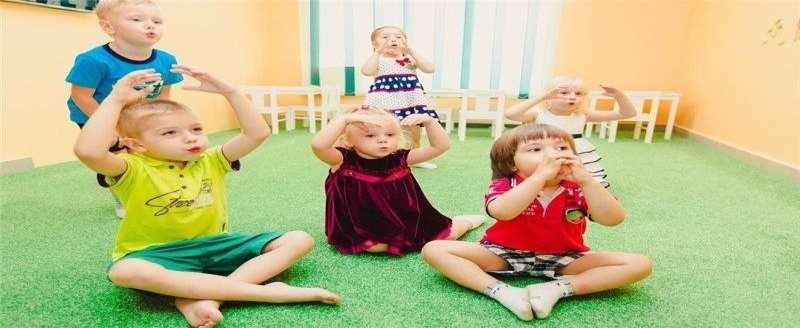 ЛитератураБуденная. Т.В. Логопедическая гимнастика. Методическое пособие. Санкт-Петербург: «Детство-Пресс», 2001 г.Крупенчук О.И., ВоробьѐваТ.А. Логопедические упражнения: артикуляционнаягимнастика. – СПб.: Издательский Дом “Литера”, 2004.Сиротюк. А.Л. Коррекция развития интеллекта дошкольников. М.: ТЦ Сфера,2002.Сиротюк А.Л. Обучение детей с учетом психофизиологии. М.: Сфера, 2001.Загорская Е.А. Тренинг общения для родителей, имеющих детей с ограниченнымивозможностями здоровья // Воспитание и обучение детей с нарушениями развития.– 2004. - №4.Калягин В.А. Когда ребенок плохо говорит: Советы психолога. – СПб., 2004.Йога–данс или биоэнергопластика [Электронный ресурс]. – Режим доступа: http://www.bioenergoplastika.ru// – 2009.Бушлякова Р.Г.Артикуляционная гимнастика с биоэнергопластикой. Санкт- Петербург: Детство-пресс, 2011Коноваленко В.В., Коноваленко С.В. Артикуляционная гимнастика и дыхательно-голосовые упражнения.- М.: «Издательство Гном и Д», 2001.Савина Л.П. Пальчиковая гимнастика для развития речи дошкольников. М.: АСТ, 1999СПАСИБО ЗА ВНИМАНИЕ!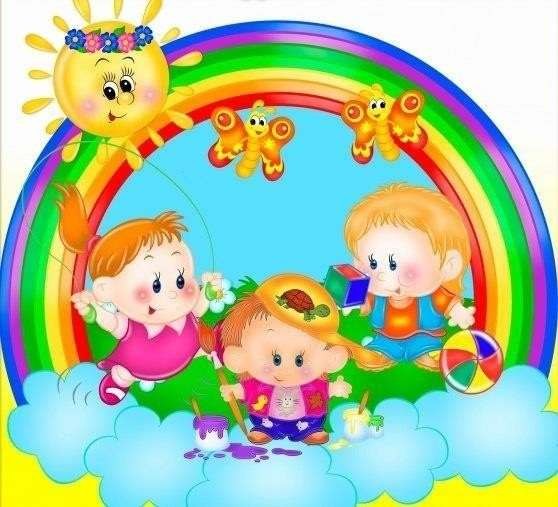 